Materials list for echolocation lessonMost of these items can be found at a dollar storeA TUNING FORK – any sound20’ garden hose4 funnels1. Produce sound:    Make drum:        – use pencils (one per student) for drumsticks and hands to show different sounds        -  cylinder (wide, short) shaped canister or bowl (one per student)        - balloon large enough to cover cylinder top (2 per student)        - rubber bands – large enough to wrap around balloon (two per student)        - items to use on drums (marbles, beans, rice)         - scissors (one per student)2. Making sound waves visible:    Tonoscope:Reuse containers for drums (from experiment 1)Keep balloon tightly secured to drum (from experiment 1)6” x 12” piece of heavy poster board (one per student)Sturdy tape to adhere to poster bard and hold it securely in the chape of a cylinder 2: wide by 12” long; also stirdy enough to tape poster board cylinder to side of drumScissors 2” circle stencil 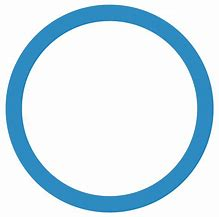 Scissors (cut 2” diameter circle in side of drum)Salt or sand ( one tablespoon or so per student)Do not ruin the poster board tubes as will reuse them3.  Reflection and absorption:      Reflection:       - reuse tubes from experiment 2 (2 per two students)       -  aluminum pie pans (one per two students)       - sturdy tape      Reflection and absorption:        - use drum from experiment 2 (one per student)       - remove drum membrane (balloon)       - tape up hole       - large rubber bands (big enough to wrap around the container), like this:  (6 per student)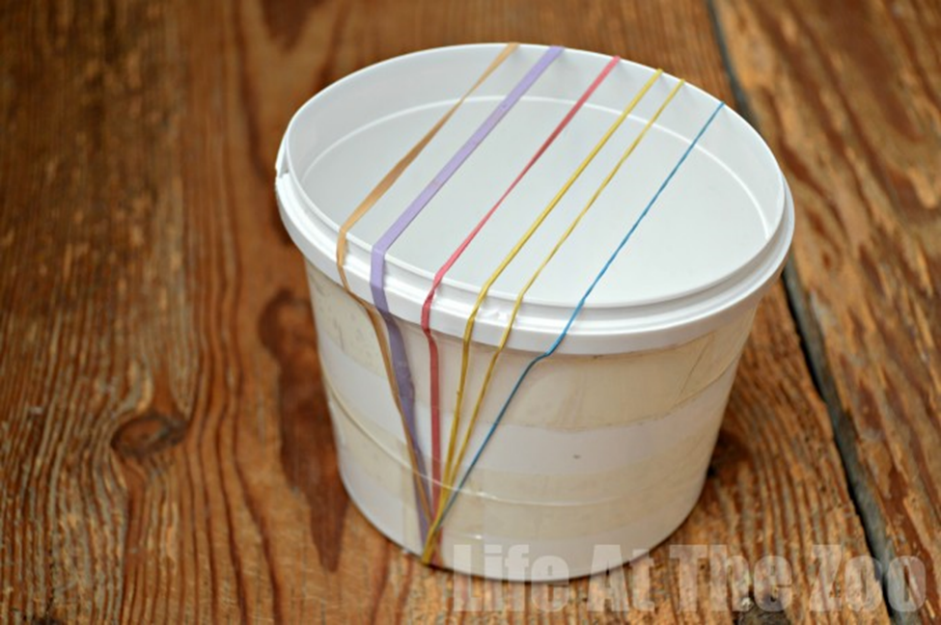         - sturdy tape to hold rubber bands in place       - rags to put inside container (any rags)  (one per student)4.  Feel sound:       - Balloons (any size) (one per student)       - music (cell phone or computer)5.  Echolocation:       - earplugs (one pair per student)       - blindfold (strip of fabric, et al) (one per student)